КАРТА ДИСТАНЦИОННОГО ЗАНЯТИЯДата: 29 апреля 2020Класс: 2Предмет: технологияУчитель: Орлова О. А.Адрес обратной связи:  ol_orl_65@mail.ruИнструкция для учащегося Работаем с интернетом и дополнительной литературой. Для урока понадобятся: цветная бумага, ножницы, клей, линейка, простой карандаш, кнопка, палочка или карандаш для крепления вертушки.Результат:  изделие «Вертушка»План-конспект учебного занятия: Тема: Использование ветра. Работа с бумагой. Моделирование. Цели: познакомить учащихся с использованием ветра человеком; формировать умение выполнять изделия на основе развертки; совершенствовать умение работать по плану.                                                       Ход урока3. - Что такое ветер? (Движение, поток воздуха в горизонтальном направлении.)    - Каким может быть ветер? (Теплым или прохладным, порывистым или нежным,   влажным или сухим.)    - Ветер друг или враг?    - Прочитайте с родителями.                                                     Ветер - ДРУГ- Ветер помогает растениям опыляться и распространять семена.- Ветер помогает деревьям осенью освободиться от старой листвы.- Ветер переносит запахи и помогает хищным животным охотиться- Если бы в природе не происходило движения воздуха, то в жарких странах, где нестерпимо печёт солнце, стало бы ещё жарче. В холодных странах стало бы ещё холоднее. Но ветер переносит тёплый воздух из жарких стран в холодные, а холодный воздух — в жаркие страны. От этого в жарких странах делается прохладнее, а в холодных — теплее.- Ветер перегоняет облака с места на место, разносит воду по всей земле.Если бы не ветер, в сухие места не приходили бы тучи и облака. Там не было бы дождей и снега. Пересохли бы ручьи, реки, озёра и колодцы.- От дыхания людей, от пыли заводских труб портится воздух. Если бы не ветер, в больших городах накопилось бы много дурного воздуха. Но ветер постоянно уносит испорченный воздух и вместо него приносит чистый воздух лесов и полей.- Ветер — большая сила, которой пользуются люди. Он приводит в движение ветряные двигатели, которые вращают жернова мельниц, качают воду из колодца или пруда, вырабатывают электричество. - Ещё в древности человек научился строить лодки и корабли с парусами. Ветер надувал паруса и толкал корабли вперёд.                                               Ветер - ВРАГ- Смерч, тайфун, бури, ураганы приносят разрушения- Ветры - суховеи сушат землю, деревья, травы.- Северные ветры приносят злые холода.- Пыльные бури сдувают слой почвы.Сегодня мы изготовим вертушку. Которая будет работать от силы ветра.- Составим план работы:                 1. Подготовка материалов и инструментов.                 2. Разметка.                 3. Раскрой.                 4. Сборка.     5. Вы можете выбрать любой из двух вариантов.                  1 вариант                                            2 вариант                                  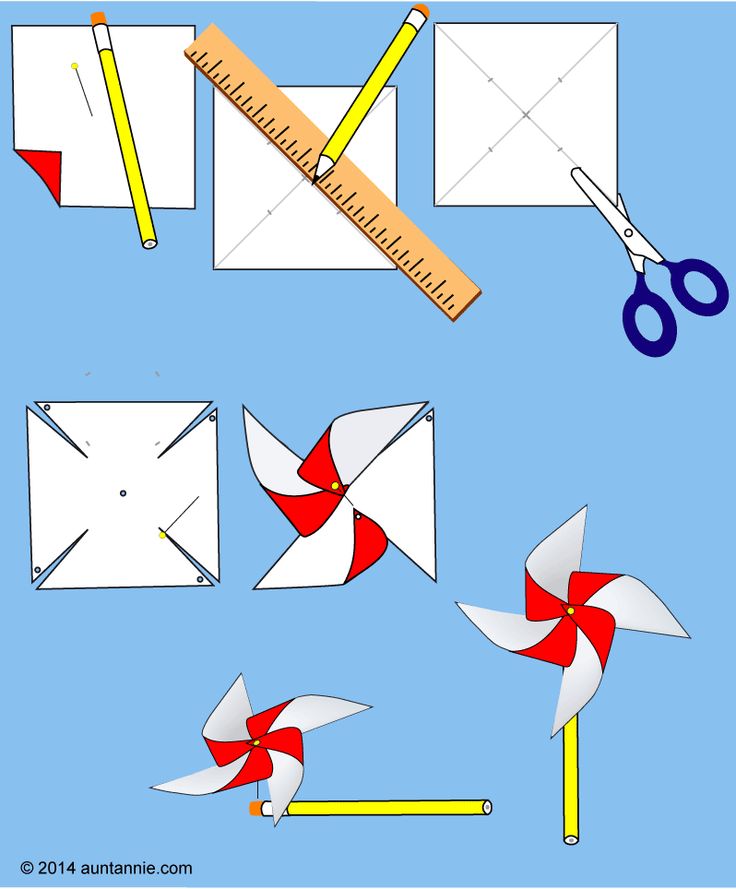 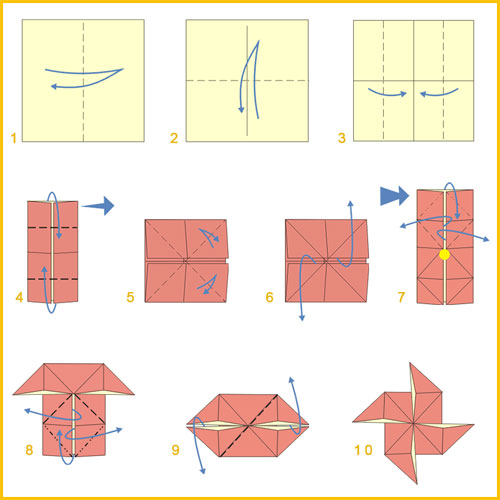 